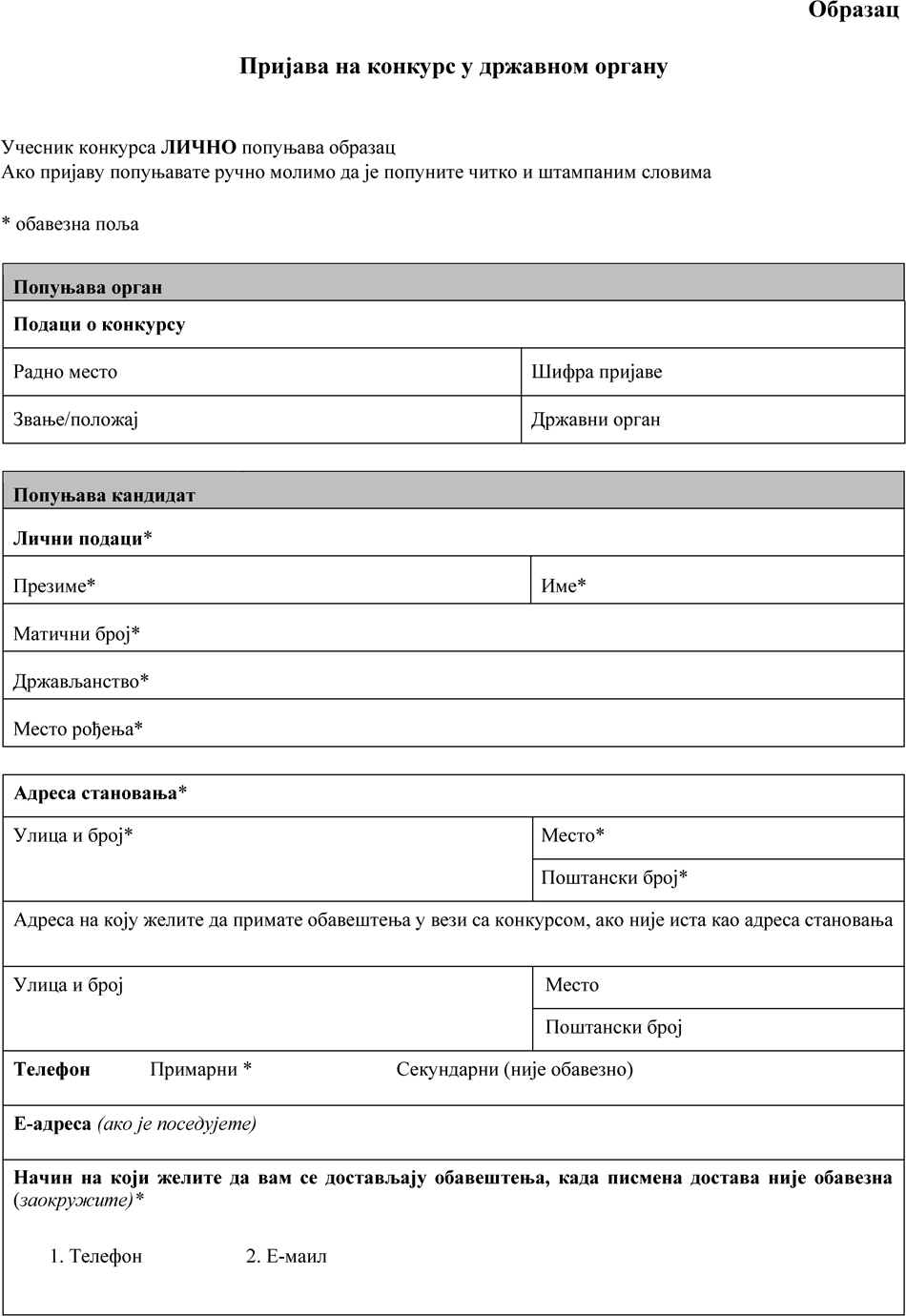 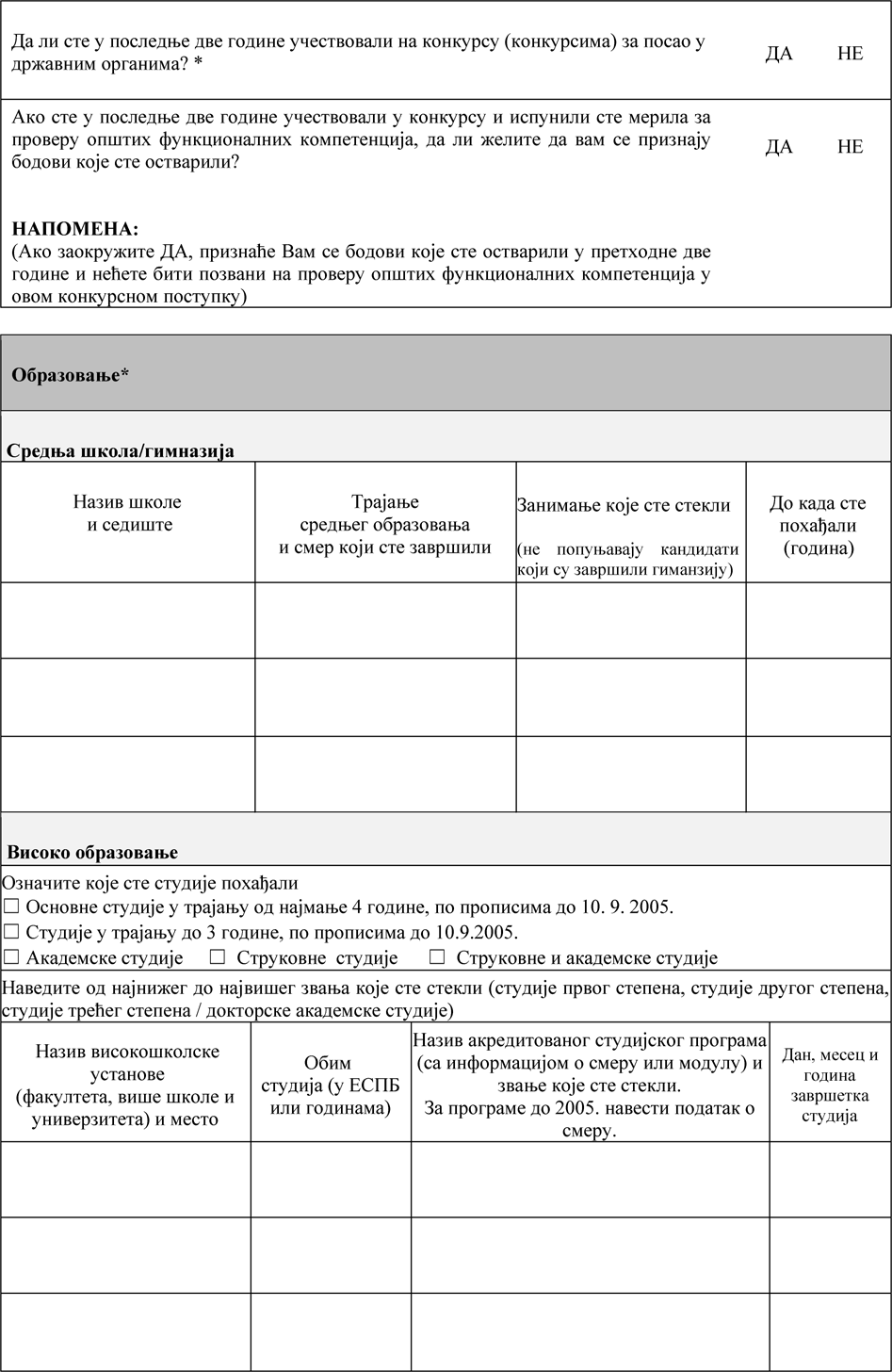 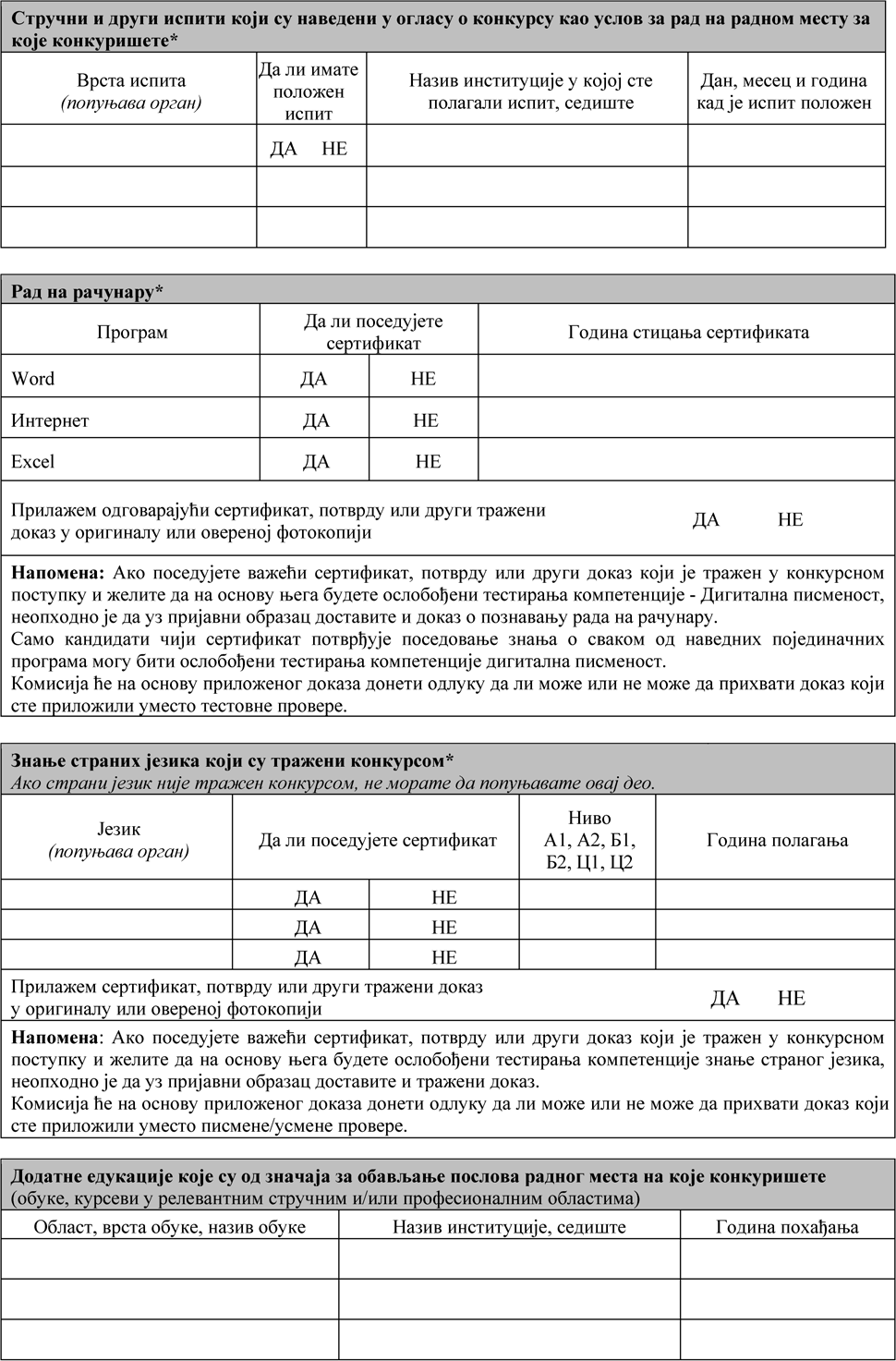 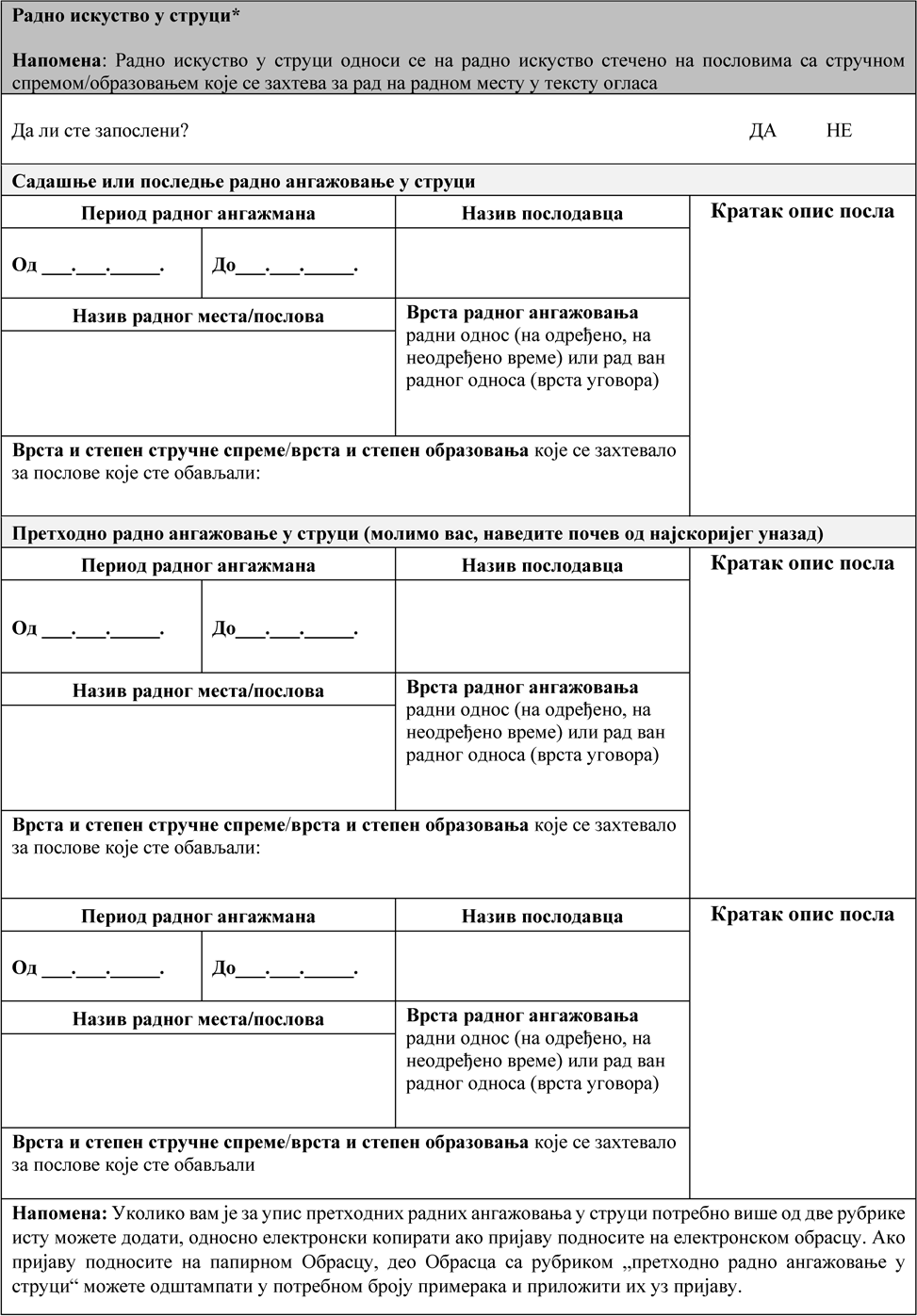 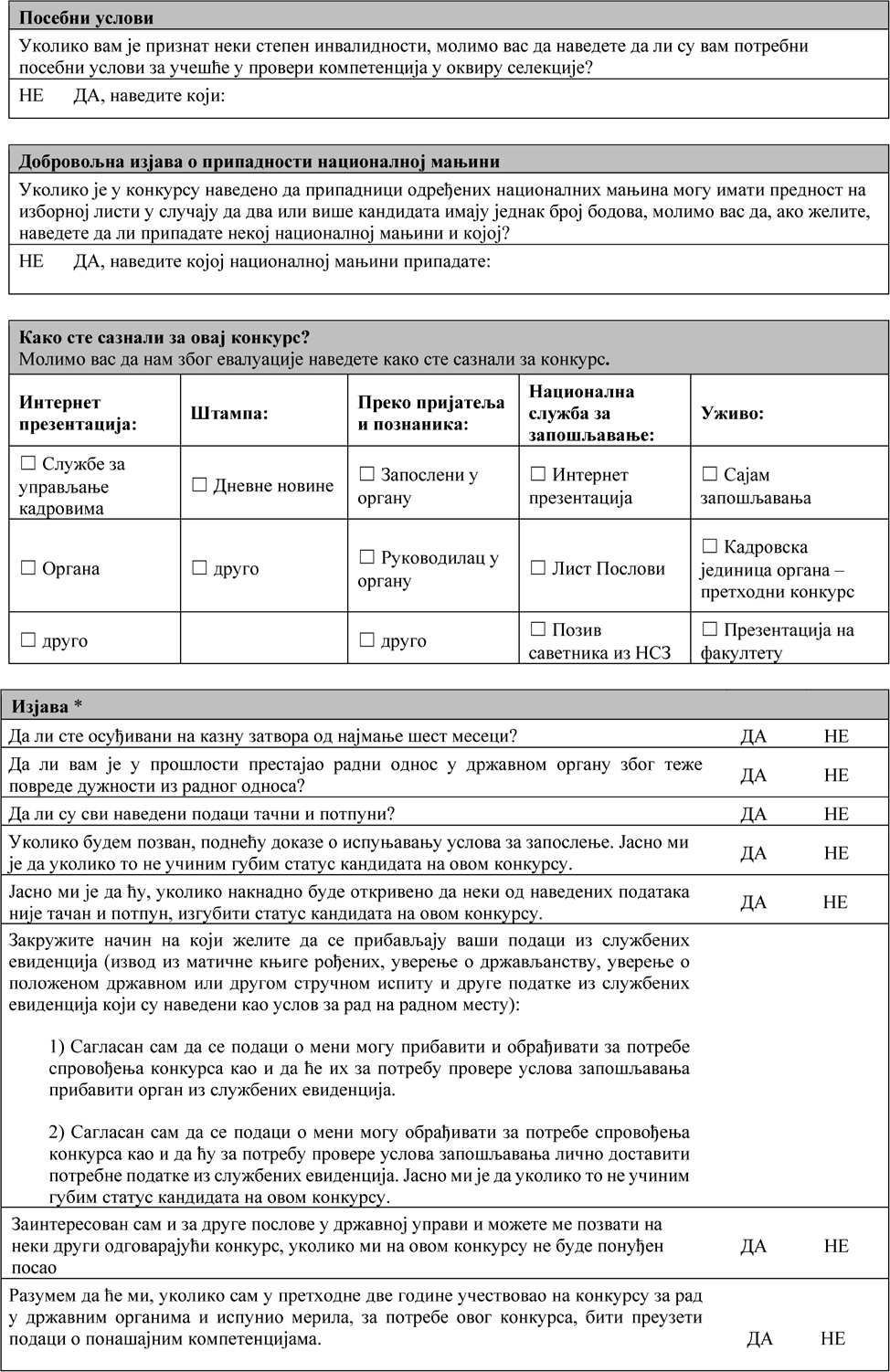 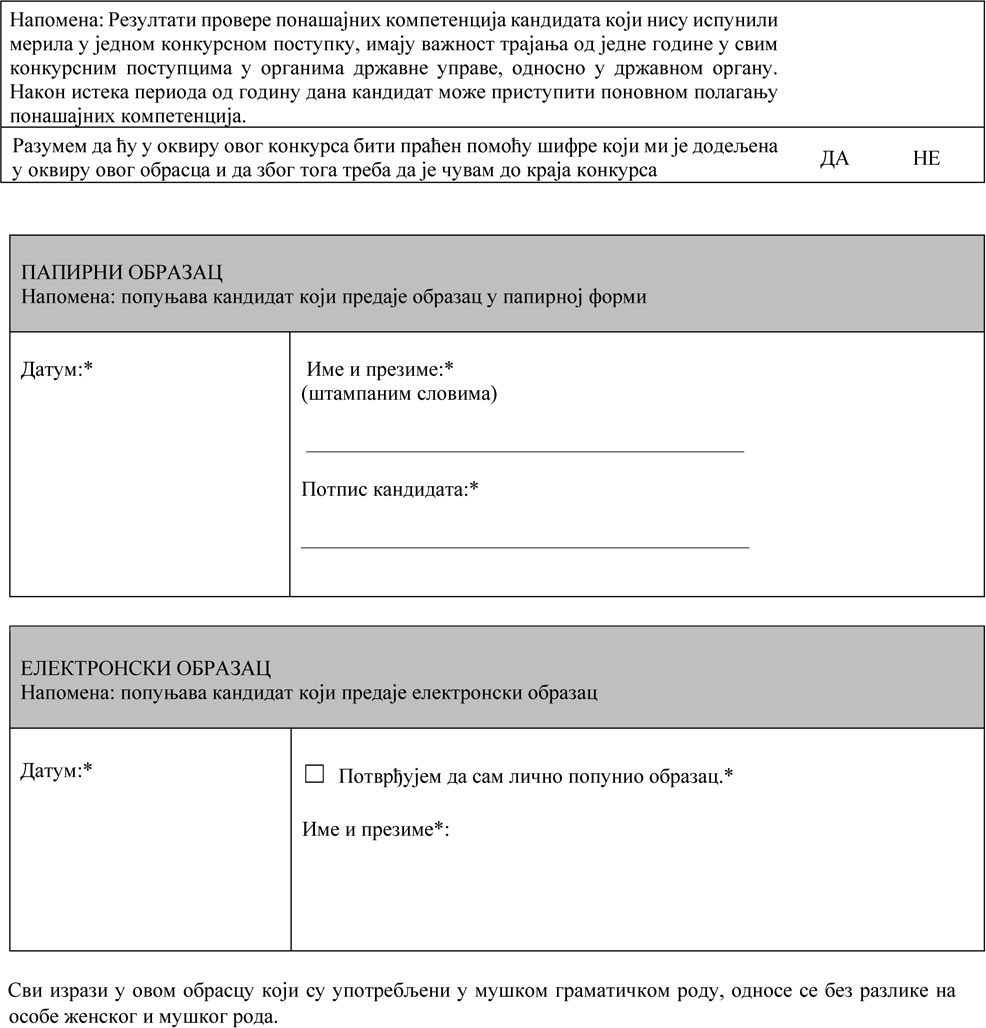 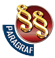 УРЕДБАО ИЗМЕНАМА И ДОПУНАМА УРЕДБЕ О ИНТЕРНОМ И ЈАВНОМ КОНКУРСУ ЗА ПОПУЊАВАЊЕ РАДНИХ МЕСТА У ДРЖАВНИМ ОРГАНИМА("Сл. гласник РС", бр. 67/2021)